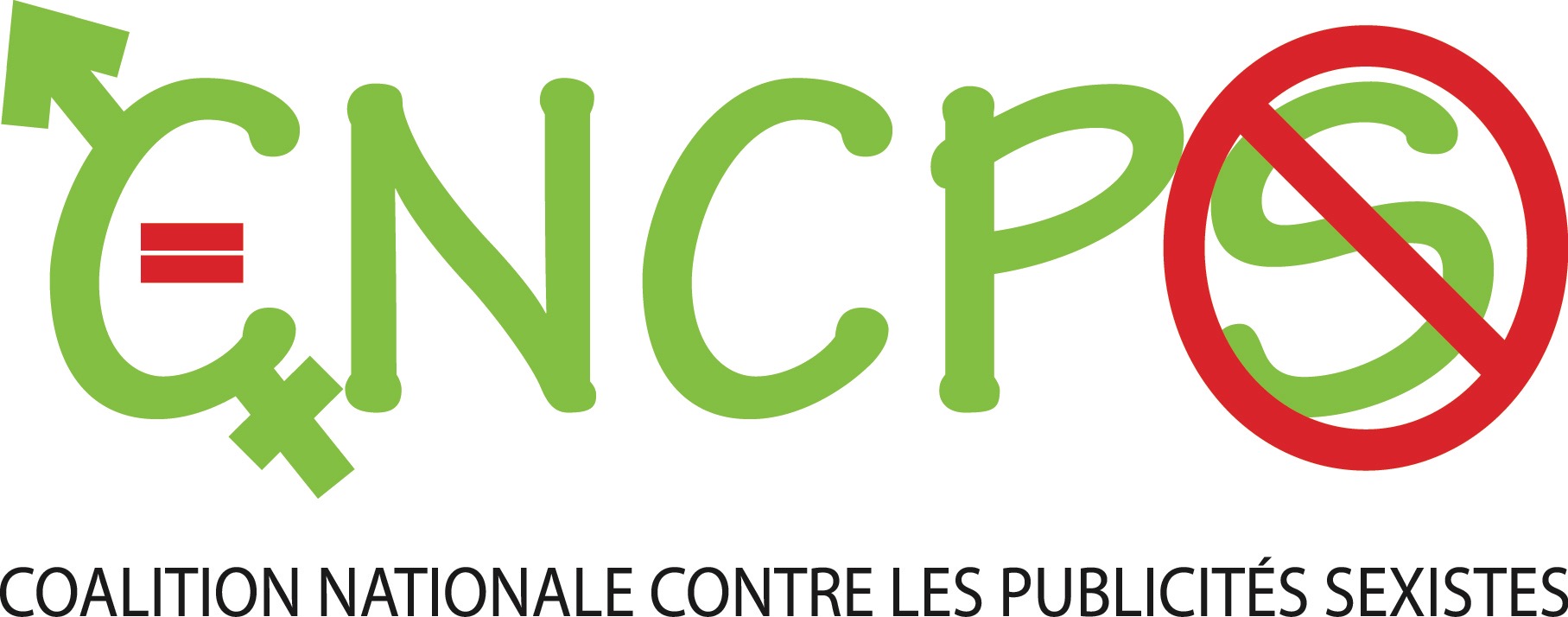 Montréal, 14 juillet 2017Chaussures Pop238 Boulevard Saint-Jean-Baptiste,Châteauguay, QC J6K 3C1Objet : Dénonciation d’une publicité sexisteMadame, Monsieur,La présente lettre vise à dénoncer les publicités vues respectivement sur la page Facebook et à la succursale de Châteauguay de la compagnie Chaussures Pop le 14 juillet 2017.La première publicité montre une jeune femme habillée avec une pièce de tissu et on voit le début de sa poitrine. La seconde montre une jeune femme assise par terre et l’on aperçoit ses sous-vêtements. Nous jugeons ces publicités sexistes car elles utilisent le corps sexualisé et séducteur des femmes pour vendre. En utilisant le corps d’une femme dans une situation de nudité partielle, ces publicités utilisent le corps de la femme avant le produit en vente, dans ce cas-ci des comptoirs des souliers.La réduction des femmes à des clichés et des stéréotypes de genre les enferme dans des rôles qu’elles n’ont pas choisis et qui les limitent. Quant à l’objectification des femmes, elle les réduit à être des objets plutôt que des sujets actant et pensant et a des impacts néfastes sur l’estime et la santé tant physique que mentale de nombreuses femmes. Les messages publicitaires banalisant l’hypersexualisation et misant sur la sexualité des femmes laissent entendre que leur valeur réside dans leur pouvoir de séduction et imposent des normes esthétiques et comportementales néfastes pour l’égalité entre les femmes et les hommes. C’est donc par souci d’égalité entre les femmes et les hommes que nous dénonçons les publicités à caractère sexuel ou sexiste. Les publicités de Chaussure Pop décrite ci-haut sont d’excellents exemples de l’objectification des femmes à des fins publicitaires et de la banalisation de la sexualité qui nuisent à l’égalité entre les femmes et les hommes.En ce sens, nous demandons que ladite publicité ne soit plus diffusée, si ce n’est pas déjà le cas, mais surtout, nous souhaitons que les publicités que vous diffuserez à l’avenir seront plus respectueuses à l’égard des femmes.En attente d’une réponse de votre part,Les membres du Conseil d’administration - Coalition nationale contre les publicités sexistes